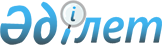 Об утверждении Критериев оценки степени рисков в области производства биотоплива
					
			Утративший силу
			
			
		
					Совместный приказ Министра сельского хозяйства Республики Казахстан от 3 февраля 2011 года № 11-2-/52 и Министра экономического развития и торговли Республики Казахстан от 4 февраля 2011 года № 27. Зарегистрирован в Министерстве юстиции Республики Казахстан 28 февраля 2011 года № 6791. Утратил силу совместным приказом Министра сельского хозяйства Республики Казахстан от 21 октября 2013 года № 5-3/512 и Первого заместителя Премьер-Министра Республики Казахстан - Министра регионального развития Республики Казахстан от 31 октября 2013 года № 288/ОД      Сноска. Утратил силу совместным приказом Министра сельского хозяйства РК от 21.10.2013 № 5-3/512 и Первого заместителя Премьер-Министра РК - Министра регионального развития РК от 31.10.2013 № 288/ОД (вводится в действие по истечении десяти календарных дней со дня его первого официального опубликования).      Примечание РЦПИ!

      Порядок введения в действие приказа см. п. 4.

      В целях реализации подпункта 13) статьи 6 Закона Республики Казахстан от 15 ноября 2010 года "О государственном регулировании производства и оборота биотоплива" и пункта 4 статьи 13 Закона Республики Казахстан от 6 января 2011 года "О государственном контроле и надзоре в Республике Казахстан", ПРИКАЗЫВАЕМ:



      1. Утвердить прилагаемые Критерии оценки степени рисков в области производства биотоплива.



      2. Департаменту по развитию перерабатывающей промышленности и агропродовольственных рынков Министерства сельского хозяйства Республики Казахстан обеспечить:



      1) государственную регистрацию настоящего приказа в Министерстве юстиции Республики Казахстан;



      2) официальное опубликование настоящего приказа после регистрации в Министерстве юстиции Республики Казахстан;



      3) опубликование настоящего приказа на официальном интернет-ресурсе Министерства сельского хозяйства Республики Казахстан.



      3. Контроль за исполнением настоящего приказа возложить на Ответственного секретаря Министерства сельского хозяйства Республики Казахстан Аман Е.И.



      4. Настоящий приказ вводится в действие по истечении десяти календарных дней со дня его первого официального опубликования.      Министр                             Министр экономического

      сельского хозяйства                 развития и торговли

      Республики Казахстан                Республики Казахстан

      ______________ А. Куришбаев         ______________ Ж. АйтжановаУтверждены                      

Совместным приказом             

Министра сельского хозяйства    

Республики Казахстан            

от 3 февраля 2011 года № 11-2/52

и Министра экономического       

развития и торговли             

Республики Казахстан            

от 4 февраля 2011 года № 27      

Критерии

оценки степени рисков в области производства биотоплива

      1. Настоящие Критерии оценки степени рисков в области производства биотоплива (далее - Критерии) разработаны в соответствии с подпунктом 13) статьи 6 Закона Республики Казахстан от 15 ноября 2010 года "О государственном регулировании производства и оборота биотоплива" и с пунктом 4 статьи 13 Закона Республики Казахстан от 6 января 2011 года "О государственном контроле и надзоре в Республике Казахстан" в целях отнесения субъектов контроля в области производства биотоплива к степеням рисков.



      2. В настоящих Критериях используются следующие понятия:



      1) риск в области производства биотоплива - вероятность в статистически достоверных границах причинения вреда здоровью человека и животных, окружающей среде при осуществлении производства биотоплива с учетом степени тяжести его последствий;



      2) субъекты контроля - юридические лица, осуществляющие производство биотоплива.



      3. Отнесение субъектов контроля по степеням рисков осуществляется на основании объективных критериев - при первичном распределении и субъективных критериев - при последующем распределении.



      4. При первичном распределении субъекты контроля, осуществляющие производство биотоплива, относятся к группе высокой степени риска.



      5. Последующее распределение субъектов контроля осуществляется с учетом имеющихся нарушений, с присвоением следующих баллов:



      превышение нормы квоты на пищевое сырье, используемое для последующей переработки в биотопливо в случае возникновения угрозы продовольственной безопасности страны - 10 баллов;



      использование в качестве пищевого сырья пшеницы 1 и 2 классов при производстве биотоплива - 10 баллов;



      осуществление производства биотоплива двумя и более производителями биотоплива на одном и том же заводе по производству биотоплива - 10 баллов;



      отсутствие паспорта производства - 10 баллов; 



      отсутствие либо неисправность контрольных приборов учета объемов производства биотоплива - 10 баллов;



      осуществление приема на переработку сырья, являющегося генетически модифицированным источником (объектом) или содержащего генетически модифицированные источники (объекты) без научно обоснованного подтверждения их безопасности и проведения их государственной регистрации - 10 баллов.



      6. В зависимости от суммы набранных баллов, по итогам проведенных проверок, субъекты контроля распределяются по степеням рисков следующим образом:



      От 50 до 60 баллов - относятся к высокой степени риска;



      от 30 до 40 баллов - относятся к средней степени риска; 



      от 10 до 20 баллов - относятся к незначительной степени риска.



      Для подсчета баллов используется открытая 10 бальная шкала, так как факторы являются равнозначны. 



      7. Основаниями для определения приоритетности планирования проведения проверок субъектов контроля одного уровня риска являются:



      субъекты, с наибольшим объемом производственных мощностей;



      субъекты, у которых были выявлены нарушения в процессе предыдущей проверки.
					© 2012. РГП на ПХВ «Институт законодательства и правовой информации Республики Казахстан» Министерства юстиции Республики Казахстан
				